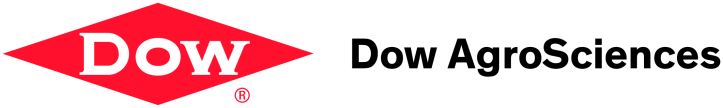 Atención EditoresAsunto: 	400 jóvenes estudiantes, del 5to al 8vo grado, de escuelas del área sur  participarán de un día de descubrimiento y tendrán la oportunidad de aprender sobre la sustentabilidad, la importancia de la tecnología y la Agrobiotecnología, entre otros temas visitando la exhibición permanente en el Centro Criollo de Ciencia y Tecnología en Caguas “Nuestros cuerpos, nuestra isla, nuestro planeta”. Esto como parte de la clausura de la Semana de la Biociencia, evento que organiza anualmente el Bio Alliance de Puerto Rico y el Industry University Research Center, Inc. (INDUNIV).Cuándo: 	Viernes, 18 de septiembre de 2015	Los grupos irán llegando de 9:30 a.m. en adelanteDónde:	Centro Criollo de Ciencia y Tecnología (C3TEC)	#59 Calle Gautier Benítez Caguas, PR 00725 (http://c3tec.org/mapa) 	787-653-6391Contacto:	 Luis Colón Rivera			787-672-8679 			lcolonrivera@dow.com# # #